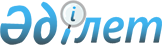 О внесении изменений и дополнений в постановление акимата Акмолинской области от 27 января 2017 года № А-2/27 "Об определении перечня должностей специалистов в области здравоохранения, социального обеспечения, образования, культуры, спорта и ветеринарии, являющихся гражданскими служащими и работающих в сельской местности"Постановление акимата Акмолинской области от 29 августа 2019 года № А-9/405. Зарегистрировано Департаментом юстиции Акмолинской области 5 сентября 2019 года № 7358
      Примечание РЦПИ.

      В тексте документа сохранена пунктуация и орфография оригинала.
      В соответствии с Трудовым кодексом Республики Казахстан от 23 ноября 2015 года, акимат Акмолинской области ПОСТАНОВЛЯЕТ:
      1. Внести в постановление акимата Акмолинской области "Об определении перечня должностей специалистов в области здравоохранения, социального обеспечения, образования, культуры, спорта и ветеринарии, являющихся гражданскими служащими и работающих в сельской местности" от 27 января 2017 года № А-2/27 (зарегистрировано в Реестре государственной регистрации нормативных правовых актов № 5805, опубликовано 16 марта 2017 года в Эталонном контрольном банке нормативных правовых актов Республики Казахстан в электронном виде) следующие изменения и дополнения:
      заголовок постановления изложить в новой редакции:
      "Об определении перечня должностей специалистов в области здравоохранения, социального обеспечения, образования, культуры, спорта, ветеринарии и лесного хозяйства, являющихся гражданскими служащими и работающих в сельской местности";
      пункт 1 изложить в новой редакции:
      "1. Определить перечень должностей специалистов в области здравоохранения, социального обеспечения, образования, культуры, спорта, ветеринарии и лесного хозяйства, являющихся гражданскими служащими и работающих в сельской местности, согласно приложению к настоящему постановлению.";
      заголовок приложения изложить в новой редакции:
      "Перечень должностей специалистов в области здравоохранения, социального обеспечения, образования, культуры, спорта, ветеринарии и лесного хозяйства, являющихся гражданскими служащими и работающих в сельской местности";
      в приложении к указанному постановлению:
      пункт 2 дополнить подпунктом 15) следующего содержания:
      "15) ассистент по социальной работе.";
      дополнить пунктом 7 следующего содержания:
      "7. Должности специалистов лесного хозяйства:
      1) руководитель и заместитель руководителя государственного учреждения и государственного казенного предприятия;
      2) главный: охотовед, инженер по охране и защите леса (инженер по охране и защите природных комплексов), инженер по лесовосстановлению (инженер по воспроизводству лесов и лесоразведению);
      3) начальник лесопитомника, руководитель лесничества (лесничий) государственного учреждения и государственного казенного предприятия;
      4) начальник лесной пожарной станции;
      5) специалисты высшего уровня квалификации всех категорий и без категории государственного учреждения и государственного казенного предприятия: мастер леса (участка), лесник (инспектор), охотовед;
      6) специалисты среднего уровня квалификации всех категорий и без категории государственного учреждения и государственного казенного предприятия: мастер леса (участка), лесник (инспектор), охотовед.".
      2. Контроль за исполнением настоящего постановления возложить на заместителя акима Акмолинской области Идрисова К.М.
      3. Настоящее постановление вступает в силу со дня государственной регистрации в Департаменте юстиции Акмолинской области и вводится в действие со дня официального опубликования.
      "СОГЛАСОВАНО"
					© 2012. РГП на ПХВ «Институт законодательства и правовой информации Республики Казахстан» Министерства юстиции Республики Казахстан
				
      Аким Акмолинской области 

Е. Маржикпаев

      Акмолинский областной
маслихат
